Беларускія народныя гульніПершая малодшая група 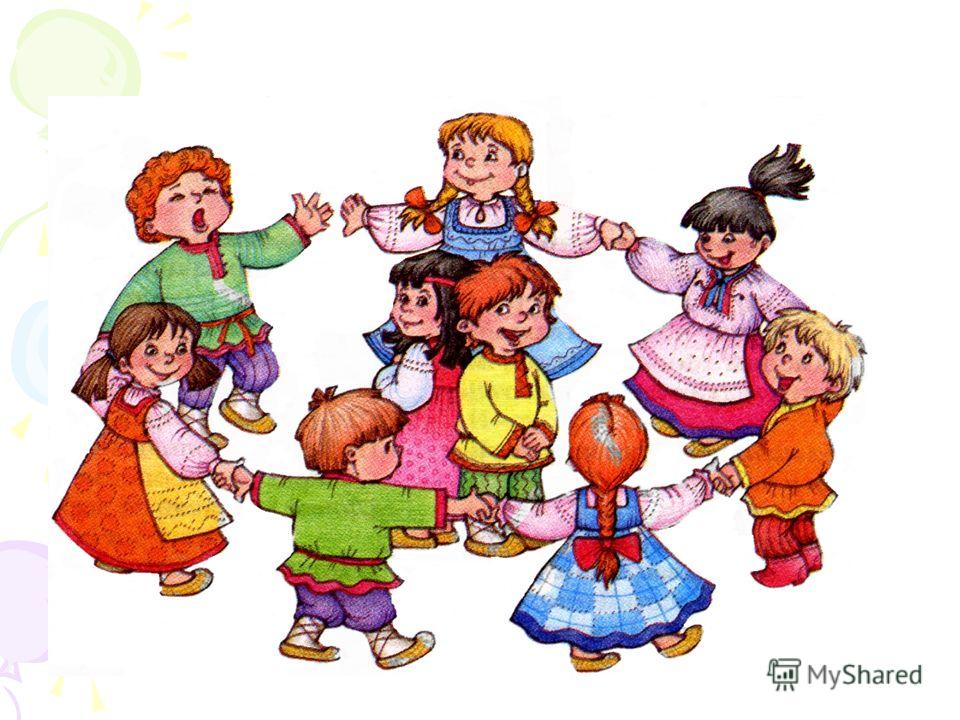 Першая малодшая групаПералікІдзе каза рагатаяПайшлі деці-козачкі гуляцьКую, кую ножкуГоп, гоп, конік мойЗмяяАх ты, мая птушачкаУ чырвоных ботах ходзіць па балотахПеця, Пеця, ПетрыкКутуська, катуськаЗнайдзі цацкіСякі-такі журавельТупу-тупу-тупуКоцік шэрыДзе каза ходзіцьКашаВожык і мышыСхавай рукіЗаінькаМаша, СашаЗаінька схаваўся пад кусток. Ходзьць ліска ля ваконцаУ катаКоцік, коцік, мякенькі жывацікОй, на коціка варкотаХто больш збярэ ядомых грыбоўКазёл (2)Варона (2)Гусі ляцяць(1)1.1	«Ідзе каза рагатая»Віды руху: хадзьба, бег, скачкі.Абсталяванне: маска казы або цацка.Апісанне: дзеці стаяць перад педагогам, тварам да яго. Педагог, выставіўшы указальны палец і мезенец, ідзе да дзяцей, прыгаворваючы:Ідзе каза рагатея, Ідзе каза бадатая,За малымі дзеткамі.Ножкамі топ-топ, Вочкамі плясь-плясь,Хто кашы не есць, малака не п’е –Забадае, забадае, забадае.Пры слове “забадае” дзеці уцякаюць ад казы, а педагог іх даганяе.Ускладненне:“каза скача” – падскокі на дзвюх нагах на месцы з прасойваннем наперад; скачкі цераз лініі, паралельна нанесеныя на падлозе на адлегласці 10-20 см;“каза ізде праз масток” – хадзьба па дошцы, пакладзенай на зямлю; па гімнастычнай лаўцы; па нахіленнай дошцы уверх і ўніз.(вышыня 10-30 см, шырыня 15-20 см, даўжыня 1,5-2 м).1.2	«Пайшлі деці-козачкі гуляць»Віды руху: танцавальныя рухі.Абсталяванне: маска казы.Апісанне: дзеці стаяць у крузе, а ў сярэдзіне стаіць каза (дзяўчынка ці хлопчык). Усе спяваюць:Ой, козачка белая ,Ой, козачка шэрая,Па ляску гулялаДы у танец запрашала. Ме!Каза рухаецца у сярэдзіне круга. Дзеці стаяць і спяваюць. З заканчэннем песні Каза падыходзіць да дзяучынкі ці хлопчыка, спявае “Ме” і выводзіць у круг. Яны танцуюць, дзеці пляскаюць у далоні. Гульня працягваецца.1.3	«Кую, кую ножку»Віды руху: танцавальныя рухі, хадзьба, бег.Абсталяванне: дарожка з лінолеума.Апісанне: дзеці садзяцца на гімнастычную лауку і выконваюць самамасаж ступні (пагладжваюць ступні, стукаюць по іх пальчыкамі), прыгаворваючы:Кую, кую ножку, Пайду ў дарожку,Трэба ножку падкаваць, Каб умела танцаваць.Пасля выканання масажуры (адна хвіліна) на апошнія словы “каб умела танцаваць” дзеці устаюць і танчаць пад беларускую народную мелодыю. Ускладненне: “паедзем па дарожцы”: 1) хадзьба па прямой дарожцы, абмежаванай лініі (шарыня 25-20 см, даўжыня 2-2,5 м); 2) хадзьба па дошцы, пакладзенай на землю; па звілістым шнуры; 3) бег па дарожцы (шырыня 40-50 см); 4) скачкі па дарожцы з прасоўваннем наперад, цераз стужачку, скакалку, якія ляжаць на падлозе; 5) поўзанне ва упоры на далонях і каленях па абмежаванай плоскасці; 6) скачкі уверх; саскокванне з вышыні (10-15 см).1.4	«Гоп, гоп, конік мой»Віды руху: хадзьба і бег ў калоне, скачкі.Абсталяванне: цацка конік.Апісанне: дзеці становяцца адзін за адным і выдаюць сябе за конікаў. Педагог становіцца так, каб дзеці яго бачылі, г разам з дзецьмі прамаўляе словы:Гоп, гоп, конік мой,Пагуляй яшчэ са мной.Дзеці скачуць па зале, імітуюцы бег конікаў, бег усё паскараецца. “Тпру!” – кажа педагог, і дзеці спыняюцца.Ускладненне: “конік гуляе”: 1) хадзьба адвольна ў розныя бакі і ў зададзеным напрамку; па крузе; са спыненнем по сігнале; з высокім падыманнем каленяў; у розным тэмпе; паміж прадметамі; па звілістай дарожцы; 2) бег урассыпную; у зададзеным напрамку; у розным тэмпе; паміж прадметамі; 3) скачкі цераз дарожку з дзвюх вяровак; у даўжыню з месца (20-50 см); саскокванне з вышыні (10-15 см); скачкі праз лініі, паралельна нанесеныя на падлозе на адлегласці 10-20 см.1.5	«Змяя»Віды руху: хадзьба ў калоне.Абсталяванне: маска змяі (для першага).Апісанне: дзеці строяцца ў калону па аднаму і бяруць рукамі за пояс таго, хто стаіць спераду. Уся калона – змяя; першы гулец у калоне – галава, апошні – хвост. Па сігнале педагога галава павінна злавіць хвост, які ад яе ўцякае. галава, што злавіла хвост, пераходзіць у канец калоны, і гульня паўтараецца. Правілы: дзеці павінны моцна трымацца рукамі адзін за аднаго, стараючыся не разарваць калону.1.6	«Ах ты, мая птушачка»Віды руху: бег, скачкі, лажанне.Абсталяванне: маска птушкі, абручы па колькасці дзяцей.Апісанне: дзеці становяцца ў круг і выдаюць сябе за птушак – махаюць крымалі, спяваюць песенку:Ах ты, мая птушачка, Ах ты, шчабятушачка.Хораша ты пела, Куды ж ты паляцела?Пасля слоў педагога “Куды ж ты паляцела?”, разлятаюцца па зале: лётаюць, скачуць з галінкі на галінку. Пасля збіраюцца у чародку і сноў спяваюць.Ускладненне: 1) “птушак ловіц кот” – бег з лоўляй і адхіленнум; 2) “птушкі скачуць з галінкі на галінку” – саскокванне з вышыні; 3) “птушачка адпачывае” – на удых падымаюць рукі ў бакі ўверх, на выдах прамаўляюць “чык-чырык”; 4) “дружныя птушачкі” – бег у калоне па крузе; 5) “птушкі на дрэўцы” – лазанне па гімн.лесвіцы (вышыня 1,5-2 м); 6) “Птушкі скачуць па дарожцы”.1.7	«У чырвоных ботах ходзіць па балотах»Віды руху: хадьба, скачкі, бег.Абсталяванне: шапка-маска бусла, малюнкіАпісанне: педагогпадзывае да сябе дзяцей і паказвае малюнкі бусла і жабак, разглядвае з дзецьмі, расказвае аб ты, што бусел корміцца жабамі, рыбай і г.д. “Давайце, дзеці, пагуляем. Мы з вамі будзем бусламі, пойдзем гулять”. Педагог становіцца наперадзе калоны, дзеці ідуць за ім, высока падымаючы калені, размахваючы рукамі.У чырвоных ботах, Ходзіць па балотах,Бусел даўганосы, Жабак сабе носіць.Педагог працягвае: “А цяпер вы будзеце жабамі, а я буслом. Жабы скачуць па траўцы, весяляцца. Як толькі скажу “жабак сабе носіць”, так адразу ўцякайце ад мяне ў балота (на гімн.лаўку)”. Ускладненне: “з купіны на купіну” – хадьба з пад’ёмам на прадмет вышынёй 15 см і пераходам з аднаго прадмета на другі, размешчаны на адлегласці 8-10 см.1.8	«Пеця, Пеця, Петрык»Віды руху: бег, скачкі.Абсталяванне: цацка – пеўнік.Апісанне: дзеці становяцца ў круг, педагог паказвае шм цацку, расказвае пра пеўніка.Дзеці-пеўнікі павінны выконваць рухі следам за педагогам, які, перасказваючы песенку, выконвае дзеянні згодна з тэкстам:Пеця, Пеця, Петрык (хадзьба на месцы)Паскачы, як ветрык(скачкі на месцы)Ды крыламі памахай(узмахі рукамі ў бакі ўверх)Громка песню заспявай:“Ку-ка-рэ-ку!”(удых, на словы выдых)Ускладненне: “смелы Петрык” – саскокванне з вышыні (10-15 см).1.9	«Катуська, катуська»Віды руху: поўзанне, лажанне.Абсталяванне: шапка-маска ката белага і шэрага (або цацка), вяроўка.Апісанне: дзеці-кацяняты свабодна размяшчаюцца па зеле, яны мыюцца, п’юць малако, гуляюць. Педагог абыходзіць ўсіх кацянят, прыгаварваючы словы забаўлянкі, гладзіць кацянят, ласкава называе, затым нечакана праганяе. Катуська, катуська,Беленькі, Шэранькі, Апсік!Пасля слова “Апсік!” кацяняты імкнуцца ўцячы і схавацца.Ускладненне: 1) “кацяняты хаваюцца” – поўзанне пад разныя прадметы ( вяровачка, гімн.лаўка і інш.); цераз бервяно, гімн.лаўку; у абруч; 2) “кацяняты ідуць па дарожцы” – поўзанне ва ўпоры на далонях і каленях па абмежаванай плоскасці; па нахіленай дошцы; 3) “кацяняты залезлі на дрэва” – лажанне па гімн.лесвіцы; 4) “кацяняты гуляюць з мячыкам” – пракочванне мяча ў становішчы седзячы і стоячы, кіданне мяча.1.10	«Знайдзі цацкі»Віды руху: ходьба, бег.Абсталяванне: цацкі (кот, птушачка, пеўнік).Апісанне: да пачатку гульні педагог паказвае дзецям цацкі, потым хавае іх у розных месцах пляцоўкі. Дзеці становяцца ў круг і гавораць: “Сталі ў круг, і – раз! Два! Тры! Разбегвемся, сябры!” Пасля гэтага яны разбягаюцца па пляцоўцы і шукаюць схаваныя цацкі.Правіла: дзеці не павінны падглядваць, куды педагог хавае цацкі.1.11	«Сякі-такі журавель»Віды руху: хадзьба і бег у калоне, урасыпную.Абсталяванне: журавель (малюнак), гімн.лаўка.Апісанне: педагог подзывае да сябе дзяцей і паказвае малюнак жураўля, разглядае яго з дзецьмі, расказвае ім пра птушку, прапануе ператварыцца ў жураўлёў. Педагог становіцца наперадзе калоны, дзеці-жураўлі ідуць за ім па зале, высока падымаючы калені, размахваючы рукамі.Сякі-такі журавель, журавель,Не еш маіх канапель, канапель,Бо я табе, жураўлю,Колам ножкі падаб’ю.Пасля, дзеці садзяцца на гімн.лаўку і выконваюць самамасаж ступняў, прыгаворваючы словы. Ускладненне: “даганю жураўлёў” – спасатку дзеці садзяцца на гімн. лаўку і выконваюць самамасаж; на апошнія словы, жураўлі ўцякаюць ад педагога.1.12	«Тупу-тупу-тупу»Віды руху: хадзьба, поўзанне.Абсталяванне: маска мядзведзя, ступа.Апісанне: дзеці стаяць групкай або становяцца ў калону адзін за адным. Педагог рытмічна, у пэўным тэмпе прамаўляе тэкст:Тупу-тупу-тупу(хадзьба, рукі на пояс)Нясе Мішка ступу(хадзьба, рукі перад сабой)У ступе ўперамешку, Цукар і арэшкі(стоячы на месцы, “змешваюць цукар і арэшкі”)Дзеці выконваюць рукі адпаведна словам тэксту. Па заканчэнні дзеці-мядзведзі ідуць у дом і ядуць цукар і арэшкі.Ускладненне: 1) “мішка палез за арэшкамі” – хадзьба па нахіленай дошцы уверх і ўніз; 2) “мішка гуляе з шышкамі” – кіданне шышак цераз вяроўку; 3) “мішка частуе сябра арэшкамі” – катанне мяча адзін аднаму; 4) “мішка пойшоў по мастку” – хадзьба по гімн.лаўцы; 5) “мішка шукае ежу” – поўзанне пад розныя прадметы.1.13	«Коцік шэры»Віды руху: поўзанне.Абсталяванне: цацка або шапка-маска ката.Апісанне: педагог прапануе дзецям пагуляць у кацянят. Дзеці становяцца на карачкі і як кацяняты, пачынаюць варкатаць, выгінаць спінку, гуляць, мыцца, піць малако. Педагог абыходзіць усіх кацянят, гладзіць іх, ласкава называе, прыгаворваючы словы: А ты каток шэры,У цябе хвосцік белы.Прыйдзі, каток, начавацьІ дзіцятак калыхаць.Пасля слова “І дзіцятак калыхаць” кацяняты спяваюць песенку і укладваюцца спаць. 1.14	«Дзе каза ходзіць»Віды руху: танцывальныя рухі.Абсталяванне: маска казы, малюнкі (жыта).Апісанне: дзеці становяцца ў круг. Педагог чытае верш і выконвае разам з дзецьмі ў адпаведнасці з тэкстам рухі:Дзе каза ходзіць – Там жыта родзіць.Дзе каза махне хвастом – Там жыта кустом.Дзе каза нагою – Так жыта капою.Дзе каза рогам – Там жыта стогам.1.15	«Кашка»Віды руху: хадзьба.Абсталяванне: лыжка (хустачка, шышка, каменьчык).Апісанне: педагог – кашавар. Кашавар ідзе па крузе з лыжкай, пасля аддае яе каму-небудзь і гаворыць: “Кашку вары!”. Гулец выходзе ў сярэдзіну круга і пачынае махаць лыжкай, ён кашавар. Астатнія у крузе узяўшысь за рукі ідуць па крузе. Калі педагог скажа: “Зварылі кашу”, дзеці спыняюца, а кашавар выбіраець наступнага кашавара. Гульня працягваецца. 1.16	  «Вожык і мышы»Віды руху: бег.Абсталяванне: шапачка-маска вожыка.Апісанне: па лічылцы выбіраецца «вожык». Гульцы  становяцца ў круг, «вожык» — у цэнтры. Па сігнале ўдзельнікі-мышы вядуць карагод. Бяжыць вожык, тупу-туп!  Сам калючы, востры зуб!Вожык, вожык, ты куды?  Ад якой бяжыш бяды?Пасля гэтых слоў усе спыняюцца, звяртаюцца да вожыка:Вожык ножкамі туп-туп!  Вожык вочкамі луп-луп!Навакол пануе ціш,  Вожык чуе ў лісцях мыш.«Вожык» асцярожна ходзіць, прыслухоўваецца.Бяжы, бяжы, вожык!Не шкадуй ты ножак!Раз, два, тры — лаві!«Мышы» разбягаюцца. «Вожык» бяжыць за імі, імкнучыся дакрануцца да мышы.1.17	«Схавай рукі»Віды руху: спрыт.Абсталяванне: доўгая вяроўка.Апісанне: тыя, што гуляюць, бяруць доўгую вяроўку, завязваюць яе канцы і становяцца ў круг, трымаючыся рукамі за вяроўку. Адзін з ігракоў – водзячы – становіцца ў круг і стараецца хутка стукнуць каго-небудзь па рукам (замарозіць). Кожны з ігракоў імкнецца заўважыць намер водзячага і спяшаецца адразу ж прыняць свое рукі з вяроўкі.Правілы: водзячы павінен увесь час рабіць падманныя рухі, каб дзеці не здагадаліся, у якім напрамку ён будзе бегчы па кругу.1.18	«Заінька»Віды руху: скачкі.Абсталяванне: маска зайкі.Апісанне: дзеці становяцца ў круг, адно дзіця-зайчык – у сярэдзіну круга. Педагог вядзе дзетак па крузе са словамі:Заінька бялюсенькі, Заінька шарусенькі,Праскачы ў дзірачку,Сагні сабе спіначку(кланяецца ў розныя бакі)Зайка, павярніся(паварочваецца, рукі на поясе)Шэранькі, павярніся,Тупні ножкай, паскачы(тупае па чарзе кожнай нагой)Ды ў далоні запляшчы(пляскае ў ладкі)Усе рухі зайчык выконвае згодна з тэкстам. Па заканчэнні тэксту дзіця, якое стаіць у коле, абірае новага зайчыка і гульня працягваецца.1.19	«Маша, Саша»Віды руху: хадзьба.Абсталяванне: хустачка.Апісанне: педагог па лічылцы выбіраець вядучага – “Машу”(дзяўчынку), або “Сашу” (хлопчыка):Есць у нас дзяўчынка Маша,І есць у нас хлопчык Саша,Яны хочуць пагуляць, хто пакліча – адгадаць.Вядучаму, дзяўчынцы обо хлопчыку, завязваюць вочы хустачкай. Дзеці, трымаючыся за рукі, ідуць па крузе і спяваюць:Маша, маша, ты пацеха наша,Адгадай, хто пяе, імя твае назаве.Той на каго укажа педагог спявае: “Маша”. Маша, якая стаіць у крузе, павінна адгадаць, хто спяваў. Хто адгадае, той становіцца Машай. Калі гэта хлопчык, то дзеці спяваюць: “Саша”.
1.20	«Заінька схаваўся под кусток»Віды руху: хадзьба, скачкі.Абсталяванне: не патрабуецца.Апісанне: педагог прапануе дзецям-зайчыкам пагуляць у хованкі. Ён адварочваецца і чакае, пакуль яны схаваюцца (за кубік, гімнастычную лаўку, мяккі модуль і г.д.). Пасля пачынае шукаць дзяцей, прыгаворваючы:Я па лесе хаджу,Я зайцоў не знаходжу.Ну, куды ж мне ісці?Дже ж тут зайчыкаў знайсці?1.21	«Ходзіць ліска ля ваконца»Віды руху: бег.Абсталяванне: маска лісы, або цацка.Апісанне: дзеці садзяць ці стаяць на адным баку пляцоўкі – гэта іх домік. На супрацьлеглым баку знаходзіцца педагог ў маске лісы ці з цацкай-лісы. Педагог ціхенька падыходзіць да дзяцей і гаворыць:Ходзіць ліска ля ваконца,(педагог ходзіць по пляцоўкі)Маніць дзетак каля клетак:“Ах вы, дзеткі, много вас” (ліска падзывае дзетак, выманівае іх з дому)-Рыжа шапка, прэч ад нас.(гавораць дзеці і пачынаюць лавіць лічку)1.22	«У ката»Віды руху: бег.Абсталяванне: цацка – пеўнік.Апісанне: усе дзеці становяцца ў адзін рад, а насупраць стаіць кот (педагог). Усе скачуць і крычаць:Тра-та-та, тра-та-та,Не баімся мы ката!Кот робіць выгляд, што не звяртае на іх увагі. Калі дзеці разыграюцца, кот робіць скачок. Усе заміраюць (або прысядаюць, уцякаюць). 1.23	«Коцік, коцік, мякенькі жывоцік»Віды руху: самамасаж, бег.Абсталяванне: цацка – коцік.Апісанне: дзеці-кацяняты становяцца ў рад, педагог перад імі. Ён прамаўляе словы пацешкі і выконвае рухі, дзеці паўтараюць за ім.Коцік, коцік,Мякенькі жывоцік(пагляджваюць жывот)Мякенькія лапкі(пагладжваюць рукі, ногі)На лапках царапкі (паказваюць, якія ў ката кіпцюры)Ускладненне: “баюся катка” – на апошнія словы пацешкі кацяняты, выставіўшы кіплюры, даганяюць педагога (або наадварот, педагог даганяе кацянят). 1.24	«Ой, на коціка варкота»Віды руху: няма.Абсталяванне: цацка або маска ката.Апісанне: дзеці садзяцца на падлогу. Педагог прамаўляе словы:О,й, на коціка варкота,А на дзіцятка дрымота,Будзе коцік варкатаць,А дзіцятка будзе спаць.Спачатку дзеці муркаюць, як кацяняты, затым пазяхаюць і кладуцца на падлогу адпачываць (спакойна дыхаюць). 1.25	 «Хто больш збярэ ядомых грыбоў»Віды руху: бег па крузе.Абсталяванне: 15-20 “грыбоў” (малюнкі або цацкі).Апісанне: на пляцоўцы ў вылікім крузе раскладзены грыбы. Выбіраюць 5-6 дзяцей, якія бегаюць па крузе пад музыку. Па сігнале яны збіраюць грыбы. Вядучы лічыць, хто больш назбіраў грыбоў.Ускладненне: Хто больш збярэ толькі ядомых грыбоў.1.26	«Казёл» (2)Віды руху: рухі са словамі тэкста.Абсталяванне: не патрабуецца.Апісанне: дзяўчынкі бяруцца за рукі і ўтвараюць круг. Хлопчыкі ў сярэдзіне. Усе вядуць карагод і спяваюць, словы прыпеву суправаджаюцца адпаведнымі рухамі “козлікаў”:Пакажы, казёленька, Павітай, казёленька,Як бабулькі скачуць.Пакажы, казёленька, Павітай, казёленька,Як хлопчыкі скачуць.Вось так, Так і гэтак,Так бабалькі скачуць.Вось так, Так і гэтак,Так хлопчыкі скачуць.Пакажы, казёленька, Павітай, казёленька,Як дзяўчынкі скачуць.Пакажы, казёленька, Павітай, казёленька,Як козлікі скачуць.Вось так, Так і гэтак,Так дзяўчынкі скачуць.Вось так, Так і гэтак,Так козлікі скачуць.Хлопчыкм мяняюцца з дзяўчынкамі ролямі.1.27	«Варона» (2)Віды руху: бег.Абсталяванне: не патрабуецца.Апісанне: дзеці бяруць адзін аднаго за ручкі, потым разам выпускаюць і бягуць па пляцоўцы, гаворучы:Карр… Карр…Варона… Шугі!.. Шугі!..Хто не дасць – той князь.Хто дасць – той гразь.Дзеці павінны бегаць па пляцоўцы і махаць рукамі як “вакона”. Хто не дакронецца не да кога той і выіграе.1.28	«Гусі ляцяць» (1)Віды руху: Абсталяванне: не патрабуецца.Апісанне: дзеці становяцца ў круг прысеўшы. Педагог пытаеца ў дзяцей:-Гусі ляцяць?Дзеці павінны ўстаць, махаць рукамі і адказваць:-Ляцяць!Педагог працягвае:-Качкі ляцяць?-Вераб’і ляцяць?Дзеці адказваюць. Камі педагог называе не птушку, а напрыклыд, карову, а дзеці дзецаюць памылку, что каровы ляцяць, то педагог, пытаецца зхапіць тых хто зрабіў памылку, а дзеці хутчэй прысяцаюць.